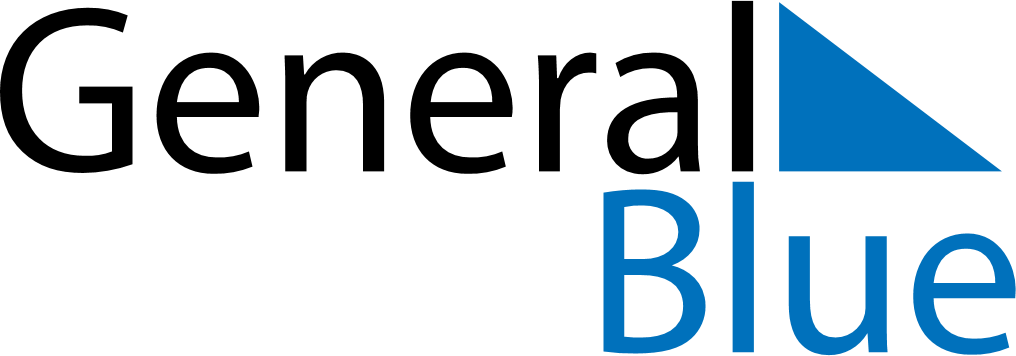 May 2023May 2023May 2023May 2023AustraliaAustraliaAustraliaSundayMondayTuesdayWednesdayThursdayFridayFridaySaturday123455678910111212131415161718191920Mother’s Day212223242526262728293031